Meeting start time: 7pm on September 25th.Attendance:Please see attached sheet.Secretary read the PFSO norms.President’s report: Shazia went to the superintendent's meeting.We are not doing too well with donations. The registration portal opened one week before the future fund was in place. Since the future fund was put into place late, we missed the opportunity of getting more donations during the registration process.With Gala registration, donations started pouring in.Mr. Funk will make sure this out of order situation will not happen again.Everyone is trying to bring up new ideas of fundraising.We will open up a co-secretary position.We are trying to streamline the processes this year, such as Inventory tracking.Principal’s report:Things are rolling.Homecoming Is coming up.We have 660 students registered to take PSAT in October.Students start to settle in.Recent events happening on campus put a lot of stress on kids.The Wellness center has a lot of activities.Thanks for all the support.Special funding request:Last year we received grants from PFSO. Speed bumps will reduce accident rates, and this year, the school district will pay for it.Last few years, during essay running season, we used to ask English teachers to help the students. Due to staff not knowing what the colleges are looking for. We couldn’t provide more targeted help.This year, we plan to use the grant to train the staff on how to help students. All senior students can have 3 half an hour sessions to help with their essays. The school would like to have PFSO help to cover $5000 for staff training this year.Last year junior and senior students had two sessions, one in Fall, one in Spring.Felicia made the motion to approve the fund request, Shalini seconded. Motion approved. 20 Yes. No objection, no abstain.Mr. D:10/19. Invite the community to participate in the fall festival. Most of the stuff is donated.Invite elementary school students to the pumpkin patch, will give out holiday cards, little pumpkins, pumpkin paintings. family children welcomed. Everything is free except for the savory box you purchase.Please help to spread the word.This year will lay down tarps first, then put hays stacks on it.Homecoming:Alumni events.Football eventsWorking with trolleysFree entranceBBQOne for every schoolBuy a holiday card.Hiring photographer costs $1000, Question: Is there a discussion with the coaches about the night rally? End the practice at 5:30pm?It is on Wednesday. Mr. D will talk to the team parents to make sure the practice ends on time.Classes have money in their account. Could use some of that money for Homecoming.ASB funds. Class meetingTurn in the receipt. For parents who want to donate the goods, how to create a receipt to show donation for tax filing purposes: Mr. D. will check.Advice from Mr. D: when it comes to donation: Knowing what the kids need.Can we give receipts to items delivered? According to Mr. D, it will be hard to tell how to distinguish the purchase from Amazon is for school or personal use?For tax donation: on school letterhead, write a thank you letter with Tax-ID.If you feel it is hard to get the parents to donate. Every class can easily spend $500-$1000. Speak to hardware stores and see if they are willing to donate to you instead of spending the money.We should not take in gift cards.Mr. D will find out whether we can put an ASB donation item on the webstore.Tax ID is only used in business donation letters up to this time. We don’t itemize for a parent.Each class has 2-3 advisors in the senior year. The week of homecoming, Mr. D will not be here.Felicia, we are announcing the winners in the football game. Nothing yet talked about the dance.Tickets will go on sale next week.People brought up some cool ideas.EHS parents wondering if they can purchase tickets too. After the initial 7-8 days it will be open to the EHS students.Last year, we only allowed 2500 people.Are parents allowed to the event? Recommend buying Homecoming shirts. It is free for students. Parents pay $5/shirt.Vce President’s report:Fundraising is the main responsibility of VPFirework, future fund, raise your class.Assisting with the inventory process.We are trying to make your life easier. We are here to help you.Are those items?Hold ourselves accountable for what we are taking out.Secretary presented the inventory tracking guideWe will organize an inventory logging event this Sunday. Some parent volunteers are willing to help with this process. August minutes:Secretary asked people if they had any questions regarding the August Meeting minute. Shalini made the motion to approve, Hana seconded, all approved. No abstain.Robotics:2 teams received a build award, Girl powered event. 2nd55 girls showed up, had fun!Received a grant of $1750. Got a space to practice robotics at Frederiksen elementary school. Every Tuesday and Thursday 50 teams. First draft: 7 competition teams.donation link: Treasurer’s report:Financial statement sent to everyone, welcome.Firework fundraisers, allocation 2019 tax return, still waiting for IRS to waive the fees.Raise your class.No question about the budgetClass of 2024:Fundraiser finalizing the contract.Farm freshDine out twice a month. First one will be on Wednesday.Homecoming: Website will go live in a couple of weeks.Class of 2025:Oct. 21, digital PSAT. Hopefully students will do well.Opened it up to 9th graders.Beginning of October, Little Caesars pizza fundraising. All monthStarting now, collect donations of Homecoming, prom dress, purses and shoes.If it is not sold, 3/14 next year, donation to kids with cancer. Prom in March, September homecoming.Homecoming: For the dance. Could we sell drinks? Slushy machines.Class of 2026:Hana: fundraiser Panera. $75Oct 19, Panera. Homecoming: someone will pull the float.Class of 2027:In September: Chipotle & Loards Ice cream fundraisers completed Sold all of the movie tickets 82 of them and will not continue this fundraiser at this time due to increase in cost per ticket still running the Sharks ticket sales through April 2024 Some of the upcoming fundraisers include:Mountain Mikes pizza ahead on Oct 5th BJs Restaurant - Oct 18th Caps & Taps November 4th $1 per beer & raffle baskets Panera November 8th Chipotle Dec 6th Planning on running a month long Krispy Kreme voucher sale around the holidays as well as maybe a winery event Meeting with Warriors rep this week to discuss a fundraiser game for this basketball seasonNicole – regarding fundraisingWhich one takes more time and has low return on investment, which one is more lucrative.She will reach out to people to clarify.Old businessPeggy: Class of 2023 leftover funds. Already been allocated.New business:Raise your class:Gala: sport theme. Mexican buffet. Casual. This year only 4 Baskets. Giant baskets 4 classes together. Tickets, live auction, silent auction, raffle tickets. Corkage. Giant tailgate party.Last year we made $5kThis year 3 casino tables.Each class 2-3 squares. Super Bowl squares. One giant bar will be inside.Desserts will be for auction.When you are buying, you will get a prize.Planet interactive.PFSO will get the sale profit.Volunteers will be the bartenders.One class corkage, one class do bar, one class do food.When is the ticket on sale?How much did you make last year? $12000Cake through culinaryAlcohol will need to get the permit through the city.Meeting adjourned at 8:37pm. Next Meeting-October. 23, 2023. Attendance sheet: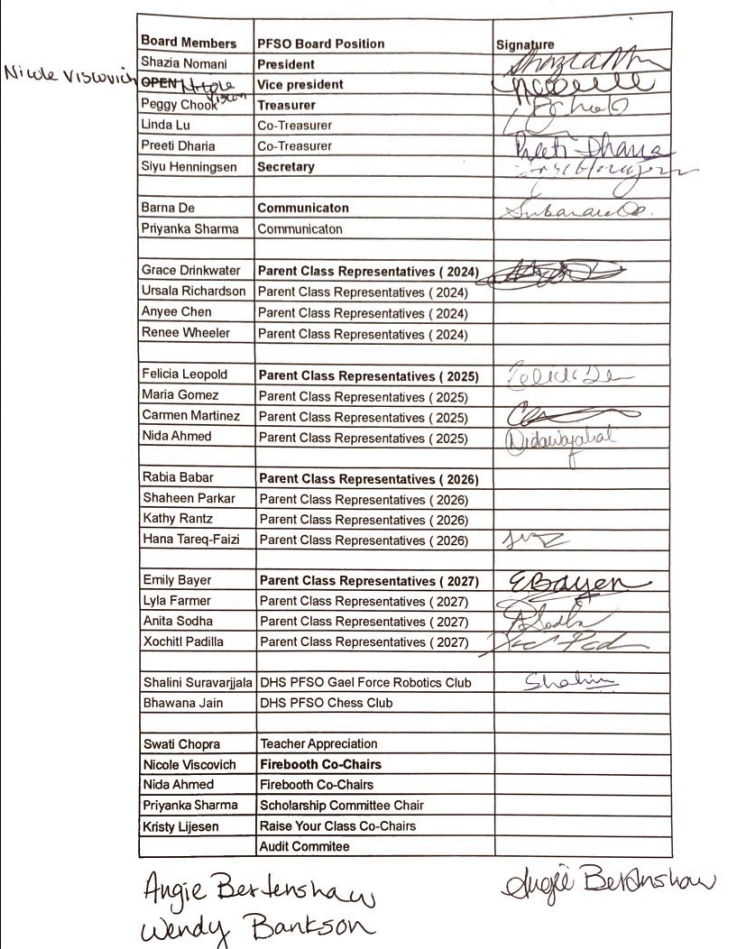 